Edgewood Country Club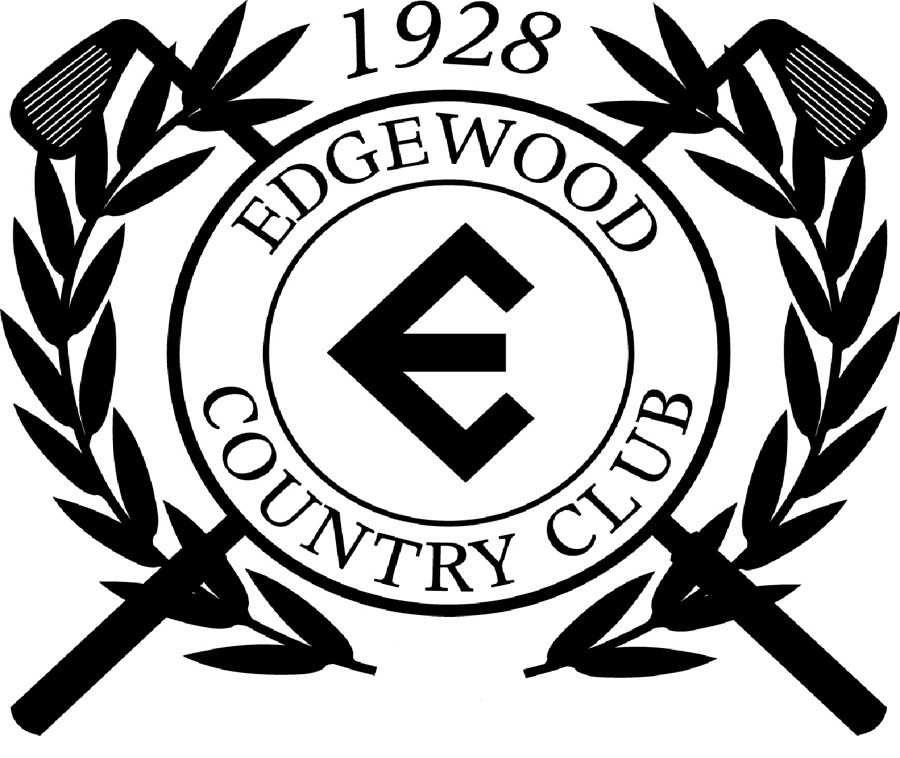 Application for EmploymentIncomplete applications will not be considered.To the applicant:  We appreciate your interest in our company and assure you that we are interested in your qualifications.  A clear understanding of your background and work history will aid us in seeking to place you in a position, which, in our judgement, best meets, your qualifications.We are an equal opportunity employer and shall consider qualified applicants for all positions without regard to race, color, sex, national origin, age, marital or veteran status, or the presence of a non-job related medical condition or disability.Michigan law requires employers to make accommodations to disabled applicants and employees where the accommodation does not impose an undue hardship on the employer.Disabled applicants and employees may request an accommodation of their disability by notifying the company in writing of the need for accommodation within 180 days of the date the applicant/employee knows or should know that an accommodation is needed.  Failure to properly notify the company will preclude any claim that the employer failed to accommodate the applicant/employee.PERSONAL DATA:GENERAL DATA:EMPLOYMENT DESIRED:Please Specify hours and days desired (Note:  For hourly positions ONLY)!!EMPLOYMENT DATA:  List last employer first.Explain any period between positions:Explain any period between positions:Note:  If you wish to describe additional employment, attach the above information for each position on a separate piece of paper.EDUCATIONAL DATA:REFERENCES:  (DO NOT INCLUDE RELATIVES OR FORMER EMPLOYERS)MILITARY SERVICE RECORD:ADDITIONAL INFORMATION:  use additional paper if you require more space for explanations.Edgewood Country Club Background Check PolicyAll applicants that are 18 years old or over and have been offered a position at ECC or anyone that will have direct involvement with the Edgewood Country Club children will be required to have full investigative background check as well as a drug & alcohol screening.  I,_______________________________________, am aware of and agree to the above background check and drug & alcohol screening.  I understand that the position I have been offered is contingent on the above background check results.Date:___________        	Signature:_____________________________        Print Name:______________________Please read carefully:Disclaimer and Signature	1.  Certificate of Truthfulness.	      I certify that all statements on this application for employment are made truthfully and without evasion,       	      	      and further understand and agree that such statements may be investigated and if found to be false will be 	  	      sufficient reason for not being employed, or if employed may result in dismissal.	2.  Authorization for Employment Information.	     I authorize the references I have listed above, and any prior or current employer of mine, to give you  	  	     	     any and all information and any pertinent information they may have, personal or otherwise, and release all 	 	     parties from all liability for any damage that may result from furnishing such information to you.  	     Also, I hereby waive written notice to me that employment information is being provided by any person or 		     organization. 	3.  Employment at Will.	     If hired, in consideration of my employment I agree to abide by rules and policies of Edgewood 	   	      	     Country Club.  I further agree that such employment and all compensation can be terminated with or 	   	      	     without cause, and with or without notice, at any time at the option of either Edgewood Country Club 	 	      	     or by myself.  I understand that no agent or representative of Edgewood Country Club, other than its 	 	      	     President, has any authority to enter into any agreement for employment contrary to the foregoing and that 	  	     the President’s authority to do so may be exercised only by a written employment agreement signed by Edgewood 	     country Club’s President.First Name (legal):First Name (legal):Middle Name:Last Name:Last Name:Number and Street Name:Number and Street Name:City:State:	Zip Code:Date of Birth:Social Security #:Mobile Telephone:Email AddressEmail AddressAre you 18 years or older?                                                                                 Yes                            No                      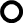 Are you a U.S. Citizen?Yes                            No                      If you are not a U.S. Citizen, do you have the legal right to remain in the U.S.?Yes                            No                      Are you authorized to work in the United States?Yes                            No                      Have you been previously employed with Edgewood C.C.?If yes, date(s):                             Supervisor Name(s):Yes                            No                      Have you filed an application before?  If yes, date(s):Yes                            No                      List any friends or relatives working at Edgewood:List any friends or relatives working at Edgewood:Positions(s) Applied For:          Kind of Work Sought:Salary/Hourly Wage Desired:Available Start Date:Full Time          Part TimeSundayMondayTuesdayWednesdayThursdayFridaySaturdayStart Time:End Time:*Days, hours, shifts vary depending on the need of business.  Preferences are not guaranteed.*Days, hours, shifts vary depending on the need of business.  Preferences are not guaranteed.*Days, hours, shifts vary depending on the need of business.  Preferences are not guaranteed.*Days, hours, shifts vary depending on the need of business.  Preferences are not guaranteed.*Days, hours, shifts vary depending on the need of business.  Preferences are not guaranteed.*Days, hours, shifts vary depending on the need of business.  Preferences are not guaranteed.*Days, hours, shifts vary depending on the need of business.  Preferences are not guaranteed.*Days, hours, shifts vary depending on the need of business.  Preferences are not guaranteed.Company Name:City:State:Position Title:Start and End Dates (mo/yr.):Reason for Leaving:Describe Responsibilities:Describe Responsibilities:Describe Responsibilities:Starting Salary/Hourly Wage:Ending Salary/Hourly Wage:May we contact this employer?   Yes                                                    No 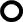 Supervisor’s Full Name:Supervisor’s Title:Supervisor’s Phone Number:Company Name:City:State:Position Title:Start and End Dates (mo/yr.):Reason for Leaving:Describe Responsibilities:Describe Responsibilities:Describe Responsibilities:Starting Salary/Hourly Wage:Ending Salary/Hourly Wage:May we contact this employer?    Yes                          No      Supervisor’s Full Name:Supervisor’s Title:Supervisor’s Phone Number:Company Name:City:State:Position Title:Start and End Dates (mo/yr.):Reason for Leaving:Describe Responsibilities:Describe Responsibilities:Describe Responsibilities:Starting Salary/Hourly Wage:Ending Salary/Hourly Wage:May we contact this employer?          Yes                          No      Supervisor’s Full Name:Supervisor’s Title:Supervisor’s Phone Number:Education Type ofSchool:School Name and Location:Graduated:Yes, No, Currently AttendingDiploma/Degree Title and Major:CollegeGraduate SchoolOther(Please Specify)NameCompanyPosition Title and RelationshipYears KnowTelephone Number1.2.3.Have you had any experience in the Armed Forces of the United States or in a State National Guard?  If yes, what branch?                                  Date of Discharge:         Yes                             No      Are you in the reserves?If yes, date obligation ends:         Yes                             No      Special/Technical Training:Special/Technical Training:Have you ever been convicted of an ordinance violation, misdemeanor or felony within the last 10 years?  If so, where, when and explain the nature of the offense.Have you ever been convicted of an ordinance violation, misdemeanor or felony within the last 10 years?  If so, where, when and explain the nature of the offense.         Yes                             No      A conviction does not automatically disqualify an applicant.A conviction does not automatically disqualify an applicant.A conviction does not automatically disqualify an applicant.Do you have a valid driver’s license?License Number:                                                                          State:              Yes                                  No                    Yes                                  No      If you do not have a valid license, how will you get to work?If you do not have a valid license, how will you get to work?If you do not have a valid license, how will you get to work?Have you had any moving violations during the past three years?  If yes, please explain:           Yes        No                                  Yes        No                       Have you ever been discharged or suspended from employment? If yes, please explain           Yes                  No                 Yes                  No      Have you ever been asked to resign your employment?  If yes, list employer(s) and explain:          Yes                  No          Yes                  NoPlease list (2) emergency contacts:Full Name:Relationship to employeeRelationship to employeeList professional, trade, business or civic activities and offices held, excluding groups, the name or character of which indicate race, color, religion, sex, national origin, handicap, marital or veterans status.List professional, trade, business or civic activities and offices held, excluding groups, the name or character of which indicate race, color, religion, sex, national origin, handicap, marital or veterans status.List professional, trade, business or civic activities and offices held, excluding groups, the name or character of which indicate race, color, religion, sex, national origin, handicap, marital or veterans status.List professional, trade, business or civic activities and offices held, excluding groups, the name or character of which indicate race, color, religion, sex, national origin, handicap, marital or veterans status.List professional, trade, business or civic activities and offices held, excluding groups, the name or character of which indicate race, color, religion, sex, national origin, handicap, marital or veterans status.State any additional information that you feel may be helpful to us in considering your application.State any additional information that you feel may be helpful to us in considering your application.State any additional information that you feel may be helpful to us in considering your application.State any additional information that you feel may be helpful to us in considering your application.State any additional information that you feel may be helpful to us in considering your application.Do you have any special training, skills, qualifications or other experience that relate to the position(s) applied for?Do you have any special training, skills, qualifications or other experience that relate to the position(s) applied for?Do you have any special training, skills, qualifications or other experience that relate to the position(s) applied for?Do you have any special training, skills, qualifications or other experience that relate to the position(s) applied for?Do you have any special training, skills, qualifications or other experience that relate to the position(s) applied for?How did you hear about Edgewood Country Club?How did you hear about Edgewood Country Club?How did you hear about Edgewood Country Club?How did you hear about Edgewood Country Club?How did you hear about Edgewood Country Club?